«Любознайки 2017»Традиционно, весной, проходит городской конкурс среди дошколят «Любознайки». Наш детский сад представляли  старшие дошкольники, наши выпускники, победители первого отборочного тура, который прошел в детском саду№133 в конце апреля.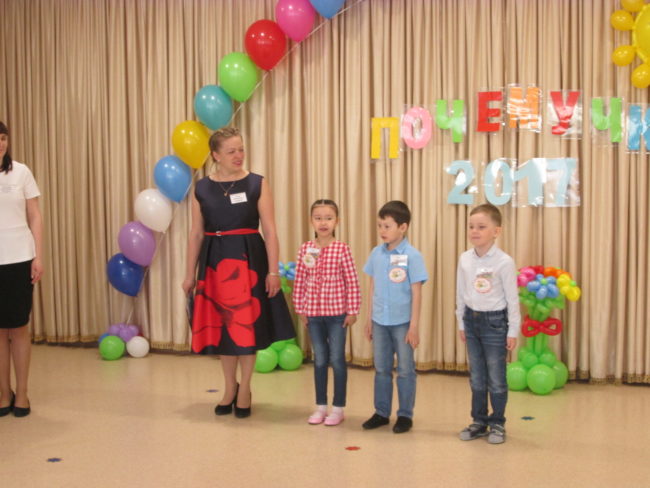  Название команды нашего детского сада «Любознайки», девиз «Учимся, творим и радуемся вместе. Мы познаем себя и мир, нам это интересно!»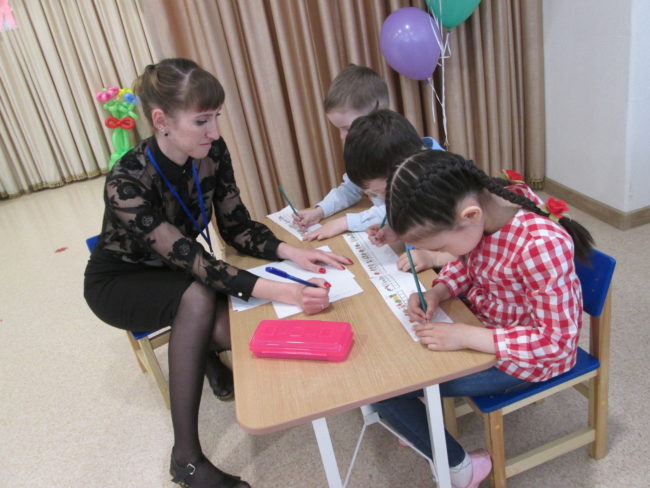 На втором этапе конкурса, ребятам  пришлось  непросто. Но они молодцы, хорошо справлялись с заданиями, а их было не мало. «Любознайкам» пришлось сочинять предложения из трех слов, быстро отвечать на вопросы «Блиц турнира», придумывать слова на заданный звук. Разгадывать зашифрованные поговорки о природе.  Самым сложным оказался конкурс капитанов, капитану досталось задание по разгадыванию ребусов.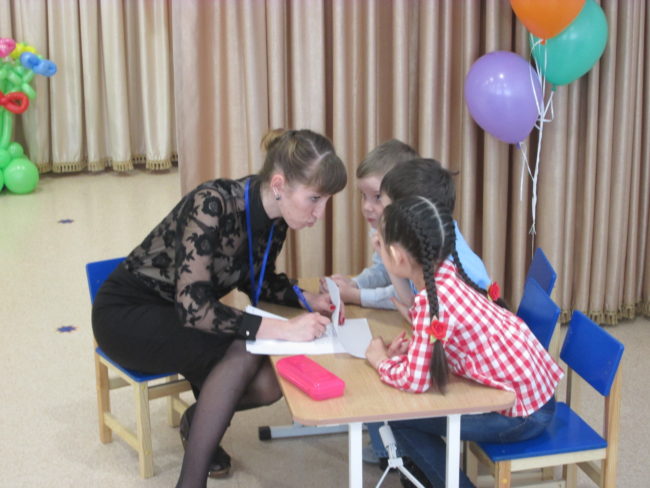 По окончании конкурса все ребята получили памятные подарки и грамоты. А ребята детского сада №133 подарили всем участникам конкурса веселый танец.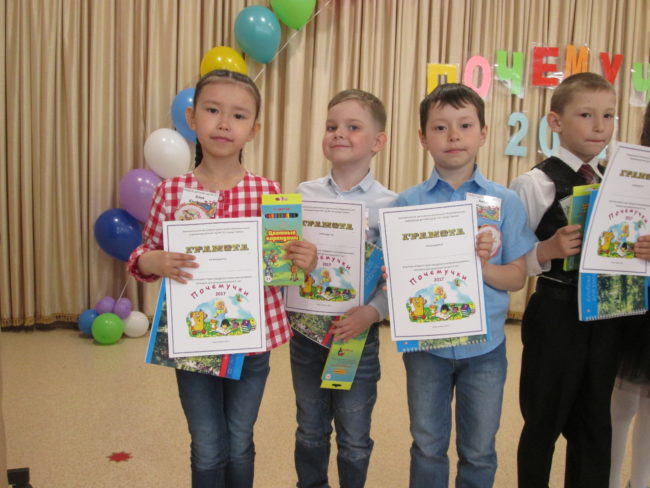 МАЙ 2017 года